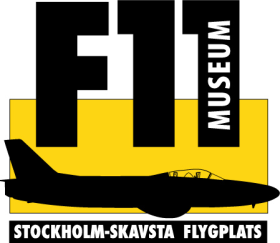   Sveriges flygspaningsmuseumSöndagen den 26 augusti kommer äntligen de legendariska flygplanen SPITFIRE och MUSTANG till F11 Museum, vid Stockholm Skavsta Flygplats.F11 Museum arrangerar en familjedag med historiska flygplan, flygplanmotorer och veteranbilar. Detta kommer att bli ett årligen återkommande evenemang med namnet Flyg- och Motordagen på F11 Museum.Klockan 11 till 15 söndagen den 26 augusti blir det extra mullrigt i luftrummet ovanför F11 Museum på Skavsta. Då bjuder F11 Museum på luftig underhållning med häftiga plan.     Huvudattraktionen i år är Biltemas Spitfire och Mustang. Vidare kommer Saab att flyga med B 17, samt visa målfällning med en Mu2. Arméhelikoptern Hkp 6 visar upp sig. En 12 cyl Rolls Royce Merlinmotor kommer att köras med jämna mellanrum. Nyköpings fallskärmsklubb gör avancerade hopp samt visar sitt plan An2. Modellklubben visar sina fantastiska byggen. Det kommer veteranbilar från Nyköpings Automobilsällskap, samt terrängfordon och go-kart. Civilförsvaret visar hjärt/lungräddning.    Konstnärinnan Anita Grede visar modell av sin planerade ”Mother Earth” som ska byggas vid ”flygspanarplatsen” ovanför museet.     Det blir drop-in i vår Viggen-simulator. Simulatorn har tidigare använts till utbildning av Viggenpiloter, så det är nästan som att flyga på riktigt.       Flyg- och Motordagen invigs av Nyköpings kommunalråd Urban Granström.Bildtext:Per Cederqvist kommer med Biltemas Spitfire till F11 Museum/Skavsta 26 augusti. Han kommer att flyga hisnande rote med Biltemas Mustang, som flygs av Filip Gerhard.F11 Museum i Nyköping invigdes 15 oktober 1991, på dagen 50 år efter flottiljens invigning – och 11 år efter dess nedläggning. Museets föremål och utställningar speglar den nästan 40-åriga F11-epoken som landets spaningsflygflottilj. Nästan all utveckling av flygspaningsteknik och taktik, från Caproni till Viggen, skedde på F11. Allt detta finns dokumenterat i museet. Nu har vi också färdigställt ett kalla-kriget-spaningsrum som visar SF 37 Viggens spaningssystem.     I museets byggnader finns sex flygplan, varav fyra spaningsplan: S 29 Tunnan, S 32 Lansen, S 35 Draken, SF 37 Viggen, samt Viggen-simulatorn och en komplett framdel av en J 35 Draken som man kan provsitta, och smakbitar av det mesta inom spaningsflyg. Museet speglar också regionens armé- och civilflyghistoria, med en Bulldog och en Piper Cub hängande i taket. F11 museum drivs helt ideellt av eldsjälar och med stöd av bidragsgivare.     Huvudman för F11 Museum är Nyköpings Flyghistoriska Förening (NFF). NFF bildades 1995 och har till syfte att främja intresset för regionens civila- och militära flyghistoria och att svara för fortsatt drift och utveckling av F11 Museum. Ordförande för NFF är Lennart Hjelte.Välkommen att göra ett reportage på Flyg- och Motordagen.Kontakta  gärna någon av oss för mer information:Gunnar Vieweg, museichef, samt sekreterare i NFF, tel: 0705 30 20 74, nff@allt2.se, f11museum@allt2.seKenneth Åbrink, kommunikationsansvarig, samt vice ordförande i NFF, tel: 0734 16 33 41, f11museum_marknad@live.sewww.f11museum.se